Swede CakePreparation time: 15 minutesCooking time: 50 minutes (30 mins cooking, 10 mins cooling, 10 mins for frosting)Ingredients: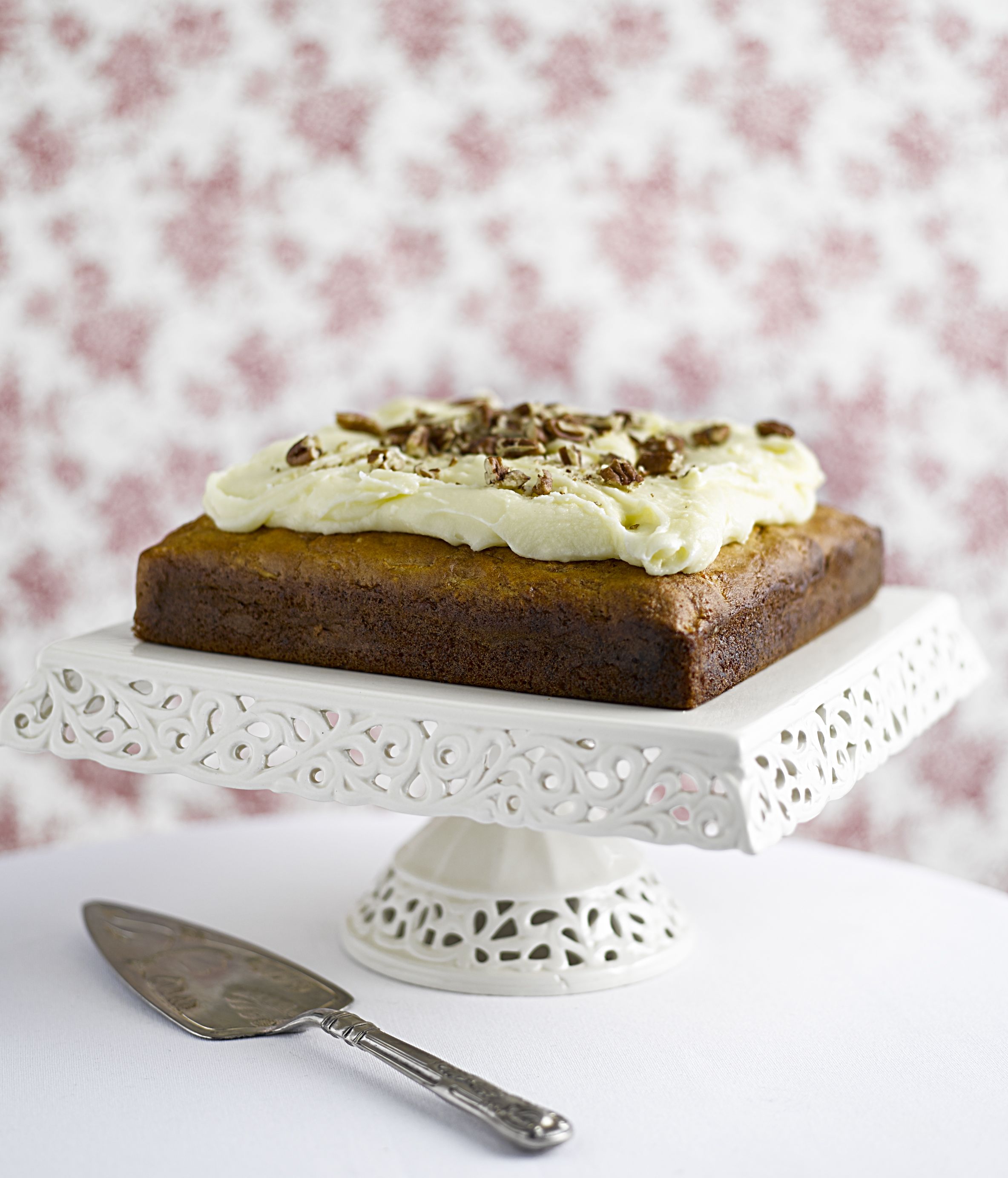 150g swede, peeled and grated – squeeze any excess moisture out using kitchen towel3 eggs100ml vegetable oil100g natural yoghurt175g caster sugar2 teaspoons vanilla extract250g plain flour2 teaspoons baking powder½ teaspoon bicarbonate of soda2 teaspoons ground nutmegPinch of saltFrosting: 110g butter110g cream cheese250g icing sugar1 teaspoon vanilla extractWhat to do:Preheat oven to 180°C, and grease a 9inch square cake tin, then line with greaseproof paper
In a large bowl, beat together the sugar, eggs, yoghurt, oil and vanilla essence
Pour in the grated swede and mix together
Next, add in the flour, baking powder, bicarb, nutmeg and salt and stir until combined completely
Using a spatula, pour the mixture into your cake tin and bake for 25 to 30 minutes – a skewer inserted into the centre of the cake should come out clean
Leave in the tin to cool for 10 minutes before tipping out onto a cooling rack. Remove the greaseproof paper and leave until completely coolFor the cream cheese frosting: beat together the butter and cream cheese, then add the icing sugar a little at a time until smooth and creamy. Add a drop of vanilla extractCover the top of the cake with the frosting, and then dust with a little grated nutmeg. Chopped nuts would also make a great decorationCut into squares and serveFor more information please contact The Little Big Voice on (0) 208 338 0188 or email pressoffice@thelittlebigvoice.com 	